ΣΥΛΛΟΓΟΣ ΕΚΠΑΙΔΕΥΤΙΚΩΝ Π. Ε.                    Μαρούσι  4 – 4 – 2022                                                                                                           ΑΜΑΡΟΥΣΙΟΥ                                                                          Αρ. Πρ.: 116Ταχ. Δ/νση: Μαραθωνοδρόμου 54                                            Τ. Κ. 15124 Μαρούσι                                                  Τηλ. &Fax : 210 8020697                                                                                         Πληροφ.: Δ. Πολυχρονιάδης (6945394406)     Email:syll2grafeio@gmail.comΔικτυακός τόπος: http//: www.syllogosekpaideutikonpeamarousisou.grΠρος: ΥΠΑΙΘ, Δ. Ο. Ε., Συλλόγους Εκπ/κών Π. Ε. της χώραςΚοινοποίηση: ΤΑ ΜΕΛΗ ΤΟΥ ΣΥΛΛΟΓΟΥ ΜΑΣ Θέμα: «Η διαφοροποίηση ανάμεσα σε εμβολιασμένους & ανεμβολίαστους εκπαιδευτικούς ακόμα και σε ό,τι αφορά τη χαλάρωση των μέτρων προστασίας έναντι του ιού covid 19, όταν νοσούν αντίστοιχα και με τον ίδιο τρόπο εμβολιασμένοι και ανεμβολίαστοι, αποτελεί πρόκληση». Το Δ. Σ. του Συλλόγου Εκπ/κών Π. Ε. Αμαρουσίου εκφράζει την έντονη διαμαρτυρία του για τη συνεχή και προκλητική τεχνητή διαφοροποίηση που έχει επιλέξει και επιβάλει η κυβέρνηση και το ΥΠΑΙΘ μεταξύ εμβολιασμένων και ανεμβολίαστων εκπαιδευτικών, ιδιαίτερα από τη στιγμή που μειώθηκε η χορήγηση των δωρεάν self test στους εμβολιασμένους εκπαιδευτικούς από δύο σε ένα εβδομαδιαία ενώ παρέμεινε η υποχρέωση για τους ανεμβολίαστους εκπαιδευτικούς της υποβολής, με δικά τους έξοδα, σε δύο rapid test εβδομαδιαία. Το γεγονός αυτό αποτελεί πρόκληση και υποτίμηση της νοημοσύνης του ελληνικού λαού αφού η πανδημία του ιού covid 19 έχει ξεφύγει πέρα από κάθε όριο, εξαιτίας των πολιτικών της κυβέρνησης. Για άλλη μια φορά καλούμε την κυβέρνηση να χορηγήσει δωρεάν rapid test σε όλους τους εμπλεκόμενους στην εκπαιδευτικοί διαδικασία (εκπαιδευτικούς, μαθητές, εργαζόμενους στα σχολεία) και να μειώσει τον αριθμό των μαθητών στα τμήματα στους 15 μαθητές από τους 25 – 27 που στοιβάζονται σε κάθε τάξη χάρη στις πολιτικές του ΥΠΑΙΘ και της κυβέρνησης. Απαιτούμε ακόμα, για άλλη μια φορά, την ενίσχυση του Δημόσιου συστήματος υγείας και των Δημόσιων Νοσοκομείων καθώς και την ενίσχυση των Δημόσιων Μέσων Μαζικής Μεταφοράς. Η υποκρισία και η αναλγησία της κυβέρνησης σε ό, τι αφορά την αντιμετώπιση της πανδημίας του ιού covid 19 ΔΕ ΘΑ ΠΕΡΑΣΕΙ. 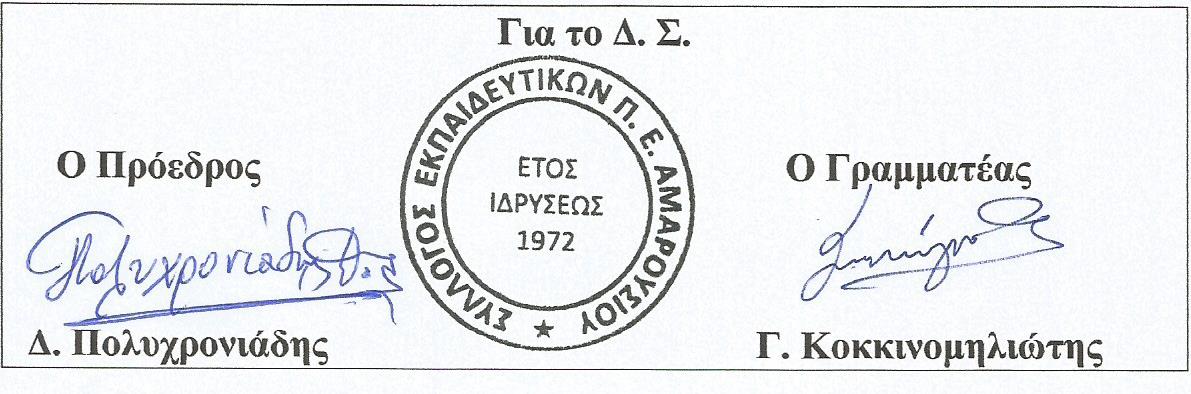 